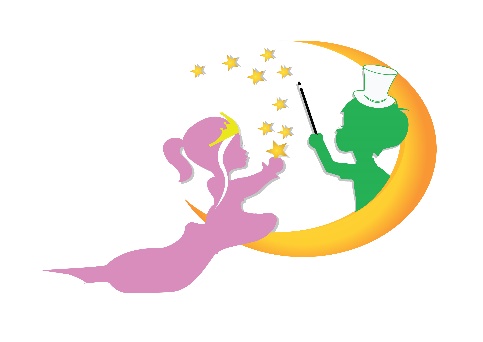 Назив и адреса наручиоца: ПУ „Чаролија“ Вршац, Ђуре Јакшића 3, 26300 ВршацВрста наручиоца: Предшколско образовањеИнтернет страница наручиоца: http://www.pucarolija.com/Број: 1404/14-2017Датум: 29.11.2017. године              На основу члана 63. став 3. Закона о јавним набавкама („Службени гласник РС“ број 124/2012, 14/2015 и 68/2015), Комисија за јавну набавку број 1404/2017- Опрема за домаћинство и угоститељство и уређаји за климатизацију, по партијама, именована Решењем директора број 1404/3-2017, даје одговор на постављена питања потенцијалних понуђача:Питања :Молимо вас да нам појасните:1.У вези партије 2 –Клима уређаји, да ли се траже клима уређаји са уградњом или без; Уколико се ради о клима уређајима са монтажом потребно нам је оквирна дужина цеви тј. удаљеност унутрашње јединице од спољашње (да ли су на истом зиду једна иза друге) као и спратност на којој се монтажа врши (да ли је могућа монтажа са земље уз мердевине до 3м)? Молимо Вас да проверите и потврдите да ли је код партије бр. 1, позиција бр.1 електрични шпорет са пуним плочама и електричном пећницом:2) да ли је на горњој радној површини максимални радијус 7мм на предњој страни?3) да ли сте сигурни да Вам је димензија пећнице 540х530х300мм? Претпостављам да је грешка и да би димензија требала да буде 540х730х300мм.4. У конкурсној документацији на страни бр.23 „8) Понуђач  располаже кадровским капацитетом и то: минимум 2 лица у радном односу на неодређено време од којих је један возач и један сервисер овлашћен од произвођача понуђене електричне пећи 1-етаже, електричног и плинског казана, кутера и миксера“ потребно је да измените пошто у питању није набавка ове опреме већ електрични и плински шпорети. Одговор:Ради се о клима уређајима са монтажом. Оквирна дужина цеви је 5м за један клима уређај. Могућа је монтажа са земље уз мердевине до 3м.Да, на горњој радној површини радијус је мин.7мм на предњој страни.Техничка грешка је и димензије електричне пећнице су 540х730х300ммИзмењена је Конкурсна документација.                                                                                                          Комисија за предметну јавну набавкуДоставити:Објавити на Порталу јавних набавкиОбјавити на интернет страници установеДеловоднику